.KAYSERİ ÜNİVERSİTESİ 
SÜREKLİ EĞİTİM UYGULAMA VE ARAŞTIRMA MERKEZİ
GÖREV TANIMLARIİlgi yazıKAYSERİ ÜNİVERSİTESİ 
SÜREKLİ EĞİTİM UYGULAMA VE ARAŞTIRMA MERKEZİ
GÖREV TANIMLARISayfa No:Sayfa 1/1Bu görev tanımı formu 26.12.2007 tarihli ve 26738 sayılı Resmi Gazetede yayımlanan Kamu İç Kontrol Standartları Tebliği ile kamu idarelerinde iç kontrol sisteminin oluşturulması, uygulanması, izlenmesi vegeliştirilmesi kapsamında hazırlanmıştır.Bu görev tanımı formu 26.12.2007 tarihli ve 26738 sayılı Resmi Gazetede yayımlanan Kamu İç Kontrol Standartları Tebliği ile kamu idarelerinde iç kontrol sisteminin oluşturulması, uygulanması, izlenmesi vegeliştirilmesi kapsamında hazırlanmıştır.Bu görev tanımı formu 26.12.2007 tarihli ve 26738 sayılı Resmi Gazetede yayımlanan Kamu İç Kontrol Standartları Tebliği ile kamu idarelerinde iç kontrol sisteminin oluşturulması, uygulanması, izlenmesi vegeliştirilmesi kapsamında hazırlanmıştır.Bu görev tanımı formu 26.12.2007 tarihli ve 26738 sayılı Resmi Gazetede yayımlanan Kamu İç Kontrol Standartları Tebliği ile kamu idarelerinde iç kontrol sisteminin oluşturulması, uygulanması, izlenmesi vegeliştirilmesi kapsamında hazırlanmıştır.BirimiKayseri Üniversitesi Sürekli Eğitim Uygulama ve Araştırma MerkeziKayseri Üniversitesi Sürekli Eğitim Uygulama ve Araştırma MerkeziKayseri Üniversitesi Sürekli Eğitim Uygulama ve Araştırma MerkeziGörev AdıMerkez MüdürüMerkez MüdürüMerkez MüdürüGörev AlanıGörevve SorumluluklarMerkezi temsil etmekMerkezi temsil etmekMerkezi temsil etmekGörevve SorumluluklarMerkezin birimlerini, Merkezin amaçları doğrultusunda yönetmekMerkezin birimlerini, Merkezin amaçları doğrultusunda yönetmekMerkezin birimlerini, Merkezin amaçları doğrultusunda yönetmekGörevve SorumluluklarYönetim Kurulunun aldığı kararları ve hazırladığı çalışma programını uygulamakYönetim Kurulunun aldığı kararları ve hazırladığı çalışma programını uygulamakYönetim Kurulunun aldığı kararları ve hazırladığı çalışma programını uygulamakGörevve SorumluluklarHer yılın sonunda, o yıl içerisinde yapılan faaliyetlerle ilgili rapor hazırlamak ve Yönetim Kuruluna sunmakHer yılın sonunda, o yıl içerisinde yapılan faaliyetlerle ilgili rapor hazırlamak ve Yönetim Kuruluna sunmakHer yılın sonunda, o yıl içerisinde yapılan faaliyetlerle ilgili rapor hazırlamak ve Yönetim Kuruluna sunmakGörevve SorumluluklarMerkezin gelişmesini sağlayacak tedbirleri almak, uygun eğitim programları açılması doğrultusunda çalışmakMerkezin gelişmesini sağlayacak tedbirleri almak, uygun eğitim programları açılması doğrultusunda çalışmakMerkezin gelişmesini sağlayacak tedbirleri almak, uygun eğitim programları açılması doğrultusunda çalışmakGörevve SorumluluklarMerkez bünyesinde sürdürülen proje, kurs, eğitim ve diğer etkinliklerin en iyi biçimde yürütülmesi için gerekli her türlü iletişim ve koordinasyonu sağlamakMerkez bünyesinde sürdürülen proje, kurs, eğitim ve diğer etkinliklerin en iyi biçimde yürütülmesi için gerekli her türlü iletişim ve koordinasyonu sağlamakMerkez bünyesinde sürdürülen proje, kurs, eğitim ve diğer etkinliklerin en iyi biçimde yürütülmesi için gerekli her türlü iletişim ve koordinasyonu sağlamakGörevve SorumluluklarEğitim programları bitiminde katılımcıların alacağı başarı ve katılım belgelerini onaylamak.Eğitim programları bitiminde katılımcıların alacağı başarı ve katılım belgelerini onaylamak.Eğitim programları bitiminde katılımcıların alacağı başarı ve katılım belgelerini onaylamak.Görevve SorumluluklarMerkezin yürüttüğü ve projelendirdiği faaliyetler konusunda ilgililerle görüşmek, gerektiğinde ilgili mevzuata uygun olarak sözleşmeler yapmakMerkezin yürüttüğü ve projelendirdiği faaliyetler konusunda ilgililerle görüşmek, gerektiğinde ilgili mevzuata uygun olarak sözleşmeler yapmakMerkezin yürüttüğü ve projelendirdiği faaliyetler konusunda ilgililerle görüşmek, gerektiğinde ilgili mevzuata uygun olarak sözleşmeler yapmakGörevve SorumluluklarPersonel görevlendirilmeleri ile ilgili teklifleri Rektörlüğe sunmak.Personel görevlendirilmeleri ile ilgili teklifleri Rektörlüğe sunmak.Personel görevlendirilmeleri ile ilgili teklifleri Rektörlüğe sunmak.Görevve SorumluluklarGörevi ile ilgili süreçleri Üniversitemiz Kalite Politikası ve Kalite Yönetim Sistemi çerçevesinde, kalite hedefleri ve prosedürlerine uygun olarak yürütmek.Görevi ile ilgili süreçleri Üniversitemiz Kalite Politikası ve Kalite Yönetim Sistemi çerçevesinde, kalite hedefleri ve prosedürlerine uygun olarak yürütmek.Görevi ile ilgili süreçleri Üniversitemiz Kalite Politikası ve Kalite Yönetim Sistemi çerçevesinde, kalite hedefleri ve prosedürlerine uygun olarak yürütmek.Görevve SorumluluklarGörev ve sorumluluk alanındaki faaliyetlerin mevcut iç kontrol sisteminin tanım ve talimatlarına uygun olarak yürütülmesini sağlamak.Görev ve sorumluluk alanındaki faaliyetlerin mevcut iç kontrol sisteminin tanım ve talimatlarına uygun olarak yürütülmesini sağlamak.Görev ve sorumluluk alanındaki faaliyetlerin mevcut iç kontrol sisteminin tanım ve talimatlarına uygun olarak yürütülmesini sağlamak.Görevve SorumluluklarBağlı bulunduğu yönetici veya üst yöneticilerin, görev alanı ile ilgili vereceği diğer işleri iş sağlığı ve güvenliği kurallarına uygun olarak yapmakBağlı bulunduğu yönetici veya üst yöneticilerin, görev alanı ile ilgili vereceği diğer işleri iş sağlığı ve güvenliği kurallarına uygun olarak yapmakBağlı bulunduğu yönetici veya üst yöneticilerin, görev alanı ile ilgili vereceği diğer işleri iş sağlığı ve güvenliği kurallarına uygun olarak yapmakYasal Dayanak-657 Sayılı Devlet Memurları Kanunu-657 Sayılı Devlet Memurları Kanunu-657 Sayılı Devlet Memurları KanunuYasal Dayanak-2547 Sayılı Yüksek Öğretim Kanunu-2547 Sayılı Yüksek Öğretim Kanunu-2547 Sayılı Yüksek Öğretim KanunuYasal Dayanak-2914 sayılı Personel Kanunu-2914 sayılı Personel Kanunu-2914 sayılı Personel KanunuYasal Dayanak-İlgili Kanun, Tüzük, Yönetmelik ve Yönergeler-İlgili Kanun, Tüzük, Yönetmelik ve Yönergeler-İlgili Kanun, Tüzük, Yönetmelik ve YönergelerYasal DayanakTEBELLÜĞ EDENONAYBu dokümanda açıklanan görev tanımını okudum, yerine getirmeyi kabul ve taahhütederim.… / … / 2019Ad-Soyad İmza… / … / 2019Ad-Soyad İmza… / … / 2019Ad-Soyad İmzaKAYSERİ ÜNİVERSİTESİ 
SÜREKLİ EĞİTİM UYGULAMA VE ARAŞTIRMA MERKEZİ
GÖREV TANIMLARIİlgi yazıKAYSERİ ÜNİVERSİTESİ 
SÜREKLİ EĞİTİM UYGULAMA VE ARAŞTIRMA MERKEZİ
GÖREV TANIMLARISayfa No:Sayfa 1/1Bu görev tanımı formu 26.12.2007 tarihli ve 26738 sayılı Resmi Gazetede yayımlanan Kamu İç Kontrol Standartları Tebliği ile kamu idarelerinde iç kontrol sisteminin oluşturulması, uygulanması, izlenmesi ve geliştirilmesi kapsamında hazırlanmıştır.Bu görev tanımı formu 26.12.2007 tarihli ve 26738 sayılı Resmi Gazetede yayımlanan Kamu İç Kontrol Standartları Tebliği ile kamu idarelerinde iç kontrol sisteminin oluşturulması, uygulanması, izlenmesi ve geliştirilmesi kapsamında hazırlanmıştır.Bu görev tanımı formu 26.12.2007 tarihli ve 26738 sayılı Resmi Gazetede yayımlanan Kamu İç Kontrol Standartları Tebliği ile kamu idarelerinde iç kontrol sisteminin oluşturulması, uygulanması, izlenmesi ve geliştirilmesi kapsamında hazırlanmıştır.Bu görev tanımı formu 26.12.2007 tarihli ve 26738 sayılı Resmi Gazetede yayımlanan Kamu İç Kontrol Standartları Tebliği ile kamu idarelerinde iç kontrol sisteminin oluşturulması, uygulanması, izlenmesi ve geliştirilmesi kapsamında hazırlanmıştır.BirimiKayseri Üniversitesi Sürekli Eğitim Uygulama ve Araştırma MerkeziKayseri Üniversitesi Sürekli Eğitim Uygulama ve Araştırma MerkeziKayseri Üniversitesi Sürekli Eğitim Uygulama ve Araştırma MerkeziGörev AdıMüdür YardımcısıMüdür YardımcısıMüdür YardımcısıGörev AlanıGörevve SorumluluklarMüdür ve Yönetim Kurulu tarafından verilen görevleri yerine getirmekMüdür ve Yönetim Kurulu tarafından verilen görevleri yerine getirmekMüdür ve Yönetim Kurulu tarafından verilen görevleri yerine getirmekGörevve SorumluluklarSorumlu olduğu birimlerde üniversitenin misyon, vizyon ve kalite politikasının tüm çalışanlar tarafından benimsenmesini sağlamakSorumlu olduğu birimlerde üniversitenin misyon, vizyon ve kalite politikasının tüm çalışanlar tarafından benimsenmesini sağlamakSorumlu olduğu birimlerde üniversitenin misyon, vizyon ve kalite politikasının tüm çalışanlar tarafından benimsenmesini sağlamakGörevve SorumluluklarSorumlu olduğu birimlerde üniversitenin, stratejik planının, hedeflerinin ve hedeflere ulaşmak için yapılacak faaliyetlerin yürütülmesini sağlamakSorumlu olduğu birimlerde üniversitenin, stratejik planının, hedeflerinin ve hedeflere ulaşmak için yapılacak faaliyetlerin yürütülmesini sağlamakSorumlu olduğu birimlerde üniversitenin, stratejik planının, hedeflerinin ve hedeflere ulaşmak için yapılacak faaliyetlerin yürütülmesini sağlamakGörevve Sorumluluklarİhtiyaç durumunda farklı görevler için görevlendirme ve bunlara ait yetki ve sorumlulukları belirmekİhtiyaç durumunda farklı görevler için görevlendirme ve bunlara ait yetki ve sorumlulukları belirmekİhtiyaç durumunda farklı görevler için görevlendirme ve bunlara ait yetki ve sorumlulukları belirmekGörevve SorumluluklarAçılacak olan eğitim programlarının duyurulması için gerekli bilgileri teknik personele vermek, ilan için yazılı ve görsel basın organları ile görüşmekAçılacak olan eğitim programlarının duyurulması için gerekli bilgileri teknik personele vermek, ilan için yazılı ve görsel basın organları ile görüşmekAçılacak olan eğitim programlarının duyurulması için gerekli bilgileri teknik personele vermek, ilan için yazılı ve görsel basın organları ile görüşmekGörevve SorumluluklarEğitimin ders programını düzenlemek ve takip etmekEğitimin ders programını düzenlemek ve takip etmekEğitimin ders programını düzenlemek ve takip etmekGörevve SorumluluklarEğitim programlarının materyallerinin çoğaltılmasını ve dağıtılmasını sağlamak,Eğitim programlarının materyallerinin çoğaltılmasını ve dağıtılmasını sağlamak,Eğitim programlarının materyallerinin çoğaltılmasını ve dağıtılmasını sağlamak,Görevve SorumluluklarGörevi ile ilgili süreçleri Üniversitemiz Kalite Politikası ve Kalite Yönetim Sistemi çerçevesinde, kalite hedefleri ve prosedürlerine uygun olarak yürütmekGörevi ile ilgili süreçleri Üniversitemiz Kalite Politikası ve Kalite Yönetim Sistemi çerçevesinde, kalite hedefleri ve prosedürlerine uygun olarak yürütmekGörevi ile ilgili süreçleri Üniversitemiz Kalite Politikası ve Kalite Yönetim Sistemi çerçevesinde, kalite hedefleri ve prosedürlerine uygun olarak yürütmekGörevve SorumluluklarBağlı bulunduğu yönetici veya üst yöneticilerin, görev alanı ile ilgili vereceği diğer işleri iş sağlığı ve güvenliği kurallarına uygun olarak yapmakBağlı bulunduğu yönetici veya üst yöneticilerin, görev alanı ile ilgili vereceği diğer işleri iş sağlığı ve güvenliği kurallarına uygun olarak yapmakBağlı bulunduğu yönetici veya üst yöneticilerin, görev alanı ile ilgili vereceği diğer işleri iş sağlığı ve güvenliği kurallarına uygun olarak yapmakYasal Dayanak-657 Sayılı Devlet Memurları Kanunu-657 Sayılı Devlet Memurları Kanunu-657 Sayılı Devlet Memurları KanunuYasal Dayanak-2547 Sayılı Yüksek Öğretim Kanunu-2547 Sayılı Yüksek Öğretim Kanunu-2547 Sayılı Yüksek Öğretim KanunuYasal Dayanak-2914 sayılı Personel Kanunu-2914 sayılı Personel Kanunu-2914 sayılı Personel KanunuYasal Dayanak-İlgili Kanun, Tüzük, Yönetmelik ve Yönergeler-İlgili Kanun, Tüzük, Yönetmelik ve Yönergeler-İlgili Kanun, Tüzük, Yönetmelik ve YönergelerYasal DayanakTEBELLÜĞ EDENONAYBu dokümanda açıklanan görev tanımını okudum, yerine getirmeyi kabul ve taahhütederim.… / … / 2019Ad-Soyad İmza… / … / 2019Ad-Soyad İmza… / … / 2019Ad-Soyad İmzaKAYSERİ ÜNİVERSİTESİ 
SÜREKLİ EĞİTİM UYGULAMA VE ARAŞTIRMA MERKEZİ
GÖREV TANIMLARIİlgi yazıKAYSERİ ÜNİVERSİTESİ 
SÜREKLİ EĞİTİM UYGULAMA VE ARAŞTIRMA MERKEZİ
GÖREV TANIMLARISayfa No:Sayfa 1/1Bu görev tanımı formu 26.12.2007 tarihli ve 26738 sayılı Resmi Gazetede yayımlanan Kamu İç Kontrol Standartları Tebliği ile kamu idarelerinde iç kontrol sisteminin oluşturulması, uygulanması, izlenmesi ve geliştirilmesi kapsamında hazırlanmıştır.Bu görev tanımı formu 26.12.2007 tarihli ve 26738 sayılı Resmi Gazetede yayımlanan Kamu İç Kontrol Standartları Tebliği ile kamu idarelerinde iç kontrol sisteminin oluşturulması, uygulanması, izlenmesi ve geliştirilmesi kapsamında hazırlanmıştır.Bu görev tanımı formu 26.12.2007 tarihli ve 26738 sayılı Resmi Gazetede yayımlanan Kamu İç Kontrol Standartları Tebliği ile kamu idarelerinde iç kontrol sisteminin oluşturulması, uygulanması, izlenmesi ve geliştirilmesi kapsamında hazırlanmıştır.Bu görev tanımı formu 26.12.2007 tarihli ve 26738 sayılı Resmi Gazetede yayımlanan Kamu İç Kontrol Standartları Tebliği ile kamu idarelerinde iç kontrol sisteminin oluşturulması, uygulanması, izlenmesi ve geliştirilmesi kapsamında hazırlanmıştır.BirimiKayseri Üniversitesi Sürekli Eğitim Uygulama ve Araştırma MerkeziKayseri Üniversitesi Sürekli Eğitim Uygulama ve Araştırma MerkeziKayseri Üniversitesi Sürekli Eğitim Uygulama ve Araştırma MerkeziGörev AdıMüdür YardımcısıMüdür YardımcısıMüdür YardımcısıGörev AlanıGörevve SorumluluklarMüdür ve Yönetim Kurulu tarafından verilen görevleri yerine getirmek,Müdür ve Yönetim Kurulu tarafından verilen görevleri yerine getirmek,Müdür ve Yönetim Kurulu tarafından verilen görevleri yerine getirmek,Görevve SorumluluklarSorumlu olduğu birimlerde üniversitenin misyon, vizyon ve kalite politikasının tüm çalışanlar tarafından benimsenmesini sağlamakSorumlu olduğu birimlerde üniversitenin misyon, vizyon ve kalite politikasının tüm çalışanlar tarafından benimsenmesini sağlamakSorumlu olduğu birimlerde üniversitenin misyon, vizyon ve kalite politikasının tüm çalışanlar tarafından benimsenmesini sağlamakGörevve SorumluluklarSorumlu olduğu birimlerde üniversitenin, stratejik planının, hedeflerinin ve hedeflere ulaşmak için yapılacak faaliyetlerin yürütülmesini sağlamakSorumlu olduğu birimlerde üniversitenin, stratejik planının, hedeflerinin ve hedeflere ulaşmak için yapılacak faaliyetlerin yürütülmesini sağlamakSorumlu olduğu birimlerde üniversitenin, stratejik planının, hedeflerinin ve hedeflere ulaşmak için yapılacak faaliyetlerin yürütülmesini sağlamakGörevve Sorumluluklarİhtiyaç durumunda farklı görevler için görevlendirme ve bunlara ait yetki ve sorumlulukları belirmekİhtiyaç durumunda farklı görevler için görevlendirme ve bunlara ait yetki ve sorumlulukları belirmekİhtiyaç durumunda farklı görevler için görevlendirme ve bunlara ait yetki ve sorumlulukları belirmekGörevve SorumluluklarAçılacak olan eğitim programlarının duyurulması için gerekli bilgileri teknik personele vermek, ilan için yazılı ve görsel basın organları ile görüşmekAçılacak olan eğitim programlarının duyurulması için gerekli bilgileri teknik personele vermek, ilan için yazılı ve görsel basın organları ile görüşmekAçılacak olan eğitim programlarının duyurulması için gerekli bilgileri teknik personele vermek, ilan için yazılı ve görsel basın organları ile görüşmekGörevve SorumluluklarEğitimin ders programını düzenlemek ve takip etmek,Eğitimin ders programını düzenlemek ve takip etmek,Eğitimin ders programını düzenlemek ve takip etmek,Görevve SorumluluklarEğitim programlarının materyallerinin çoğaltılmasını ve dağıtılmasını sağlamak,Eğitim programlarının materyallerinin çoğaltılmasını ve dağıtılmasını sağlamak,Eğitim programlarının materyallerinin çoğaltılmasını ve dağıtılmasını sağlamak,Görevve SorumluluklarGörevi ile ilgili süreçleri Üniversitemiz Kalite Politikası ve Kalite Yönetim Sistemi çerçevesinde, kalite hedefleri ve prosedürlerine uygun olarak yürütmek.Görevi ile ilgili süreçleri Üniversitemiz Kalite Politikası ve Kalite Yönetim Sistemi çerçevesinde, kalite hedefleri ve prosedürlerine uygun olarak yürütmek.Görevi ile ilgili süreçleri Üniversitemiz Kalite Politikası ve Kalite Yönetim Sistemi çerçevesinde, kalite hedefleri ve prosedürlerine uygun olarak yürütmek.Görevve SorumluluklarBağlı bulunduğu yönetici veya üst yöneticilerin, görev alanı ile ilgili vereceği diğer işleri iş sağlığı ve güvenliği kurallarına uygun olarak yapmak.Bağlı bulunduğu yönetici veya üst yöneticilerin, görev alanı ile ilgili vereceği diğer işleri iş sağlığı ve güvenliği kurallarına uygun olarak yapmak.Bağlı bulunduğu yönetici veya üst yöneticilerin, görev alanı ile ilgili vereceği diğer işleri iş sağlığı ve güvenliği kurallarına uygun olarak yapmak.Yasal Dayanak-657 Sayılı Devlet Memurları Kanunu-657 Sayılı Devlet Memurları Kanunu-657 Sayılı Devlet Memurları KanunuYasal Dayanak-2547 Sayılı Yüksek Öğretim Kanunu-2547 Sayılı Yüksek Öğretim Kanunu-2547 Sayılı Yüksek Öğretim KanunuYasal Dayanak-2914 sayılı Personel Kanunu-2914 sayılı Personel Kanunu-2914 sayılı Personel KanunuYasal Dayanak-İlgili Kanun, Tüzük, Yönetmelik ve Yönergeler-İlgili Kanun, Tüzük, Yönetmelik ve Yönergeler-İlgili Kanun, Tüzük, Yönetmelik ve YönergelerYasal DayanakTEBELLÜĞ EDENONAYBu dokümanda açıklanan görev tanımını okudum, yerine getirmeyi kabul ve taahhütederim.… / … / 2019Ad-Soyad İmza… / … / 2019Ad-Soyad İmza… / … / 2019Ad-Soyad İmzaKAYSERİ ÜNİVERSİTESİ 
SÜREKLİ EĞİTİM UYGULAMA VE ARAŞTIRMA MERKEZİ
GÖREV TANIMLARIİlgi yazıKAYSERİ ÜNİVERSİTESİ 
SÜREKLİ EĞİTİM UYGULAMA VE ARAŞTIRMA MERKEZİ
GÖREV TANIMLARISayfa No:Sayfa 1/1Bu görev tanımı formu 26.12.2007 tarihli ve 26738 sayılı Resmi Gazetede yayımlanan Kamu İç KontrolStandartları Tebliği ile kamu idarelerinde iç kontrol sisteminin oluşturulması, uygulanması, izlenmesi ve geliştirilmesi kapsamında hazırlanmıştır.Bu görev tanımı formu 26.12.2007 tarihli ve 26738 sayılı Resmi Gazetede yayımlanan Kamu İç KontrolStandartları Tebliği ile kamu idarelerinde iç kontrol sisteminin oluşturulması, uygulanması, izlenmesi ve geliştirilmesi kapsamında hazırlanmıştır.Bu görev tanımı formu 26.12.2007 tarihli ve 26738 sayılı Resmi Gazetede yayımlanan Kamu İç KontrolStandartları Tebliği ile kamu idarelerinde iç kontrol sisteminin oluşturulması, uygulanması, izlenmesi ve geliştirilmesi kapsamında hazırlanmıştır.Bu görev tanımı formu 26.12.2007 tarihli ve 26738 sayılı Resmi Gazetede yayımlanan Kamu İç KontrolStandartları Tebliği ile kamu idarelerinde iç kontrol sisteminin oluşturulması, uygulanması, izlenmesi ve geliştirilmesi kapsamında hazırlanmıştır.BirimiKayseri Üniversitesi Sürekli Eğitim Uygulama ve Araştırma MerkeziKayseri Üniversitesi Sürekli Eğitim Uygulama ve Araştırma MerkeziKayseri Üniversitesi Sürekli Eğitim Uygulama ve Araştırma MerkeziGörev AdıMuhasebe Birimi SorumlusuMuhasebe Birimi SorumlusuMuhasebe Birimi SorumlusuGörev AlanıGörevve SorumluluklarMerkezin malzeme ihtiyaç planlamasını yapmakMerkezin malzeme ihtiyaç planlamasını yapmakMerkezin malzeme ihtiyaç planlamasını yapmakGörevve SorumluluklarMerkez tarafından (Özel/Döner Sermaye Bütçe) edinilen taşınırlardan muayene ve kabulü yapılanları sayarak teslim almak, doğrudan tüketilmeyen ve kullanıma verilmeyen taşınırları sorumluluğundaki ambarlarda muhafaza etmek, kullanıma verilmesi uygun görülen demirbaş malzemeleri ilgililere teslim etmek. Kullanımda bulunan dayanıklıtaşınırları bulundukları yerde kontrol etmek, sayımlarını yapmak ve yaptırmakMerkez tarafından (Özel/Döner Sermaye Bütçe) edinilen taşınırlardan muayene ve kabulü yapılanları sayarak teslim almak, doğrudan tüketilmeyen ve kullanıma verilmeyen taşınırları sorumluluğundaki ambarlarda muhafaza etmek, kullanıma verilmesi uygun görülen demirbaş malzemeleri ilgililere teslim etmek. Kullanımda bulunan dayanıklıtaşınırları bulundukları yerde kontrol etmek, sayımlarını yapmak ve yaptırmakMerkez tarafından (Özel/Döner Sermaye Bütçe) edinilen taşınırlardan muayene ve kabulü yapılanları sayarak teslim almak, doğrudan tüketilmeyen ve kullanıma verilmeyen taşınırları sorumluluğundaki ambarlarda muhafaza etmek, kullanıma verilmesi uygun görülen demirbaş malzemeleri ilgililere teslim etmek. Kullanımda bulunan dayanıklıtaşınırları bulundukları yerde kontrol etmek, sayımlarını yapmak ve yaptırmakGörevve SorumluluklarMerkez tarafından (Özel/Döner Sermaye Bütçe) edinilen taşınırların ödeme işlemlerinin gerçekleştirilmesi için Muayene Kabul Komisyonu Tutanağı, TİF ve faturaların Döner Sermaye İşletme Müdürlüğüne göndermek. Harcamalarla ilgili dosyaları tutmakMerkez tarafından (Özel/Döner Sermaye Bütçe) edinilen taşınırların ödeme işlemlerinin gerçekleştirilmesi için Muayene Kabul Komisyonu Tutanağı, TİF ve faturaların Döner Sermaye İşletme Müdürlüğüne göndermek. Harcamalarla ilgili dosyaları tutmakMerkez tarafından (Özel/Döner Sermaye Bütçe) edinilen taşınırların ödeme işlemlerinin gerçekleştirilmesi için Muayene Kabul Komisyonu Tutanağı, TİF ve faturaların Döner Sermaye İşletme Müdürlüğüne göndermek. Harcamalarla ilgili dosyaları tutmakGörevve SorumluluklarTaşınırların (Özel/Döner Sermaye Bütçe) giriş, çıkış, zimmetine ilişkin kayıtlarını tutmak, bunlara ilişkin belge, cetvelleri ve yıllık yönetim hesabını düzenlemek ve sorumlu birimlere göndermek.Taşınırların (Özel/Döner Sermaye Bütçe) giriş, çıkış, zimmetine ilişkin kayıtlarını tutmak, bunlara ilişkin belge, cetvelleri ve yıllık yönetim hesabını düzenlemek ve sorumlu birimlere göndermek.Taşınırların (Özel/Döner Sermaye Bütçe) giriş, çıkış, zimmetine ilişkin kayıtlarını tutmak, bunlara ilişkin belge, cetvelleri ve yıllık yönetim hesabını düzenlemek ve sorumlu birimlere göndermek.Görevve SorumluluklarEBYS üzerinden muhasebe/satın alma ile ilgili yazışmaları yapmakEBYS üzerinden muhasebe/satın alma ile ilgili yazışmaları yapmakEBYS üzerinden muhasebe/satın alma ile ilgili yazışmaları yapmakGörevve SorumluluklarMerkezin eğitim tekliflerini hazırlamak ilgili kişi ve kurumlara göndermekMerkezin eğitim tekliflerini hazırlamak ilgili kişi ve kurumlara göndermekMerkezin eğitim tekliflerini hazırlamak ilgili kişi ve kurumlara göndermekGörevve SorumluluklarTeklifi kabul görülen Eğitim Tekliflerine ilişkin sözleşme taslaklarının hazırlamak, ilgili kişi ve kurumlarla mutabık yapılacak sözleşmenin imza sürecini takip etmek.Teklifi kabul görülen Eğitim Tekliflerine ilişkin sözleşme taslaklarının hazırlamak, ilgili kişi ve kurumlarla mutabık yapılacak sözleşmenin imza sürecini takip etmek.Teklifi kabul görülen Eğitim Tekliflerine ilişkin sözleşme taslaklarının hazırlamak, ilgili kişi ve kurumlarla mutabık yapılacak sözleşmenin imza sürecini takip etmek.Görevve Sorumluluklarİmzalanan sözleşmeyi Döner Sermaye İşletme Müdürlüğüne ve ilgili kişi, kurumlara ulaştırılmasını sağlamak. Sözleşmelerin mali hükümlerinin uygulanmasını takip etmek, hizmet bedeline ilişkin faturanın düzenlenmesini sağlamak, tahsilatı takip etmekİmzalanan sözleşmeyi Döner Sermaye İşletme Müdürlüğüne ve ilgili kişi, kurumlara ulaştırılmasını sağlamak. Sözleşmelerin mali hükümlerinin uygulanmasını takip etmek, hizmet bedeline ilişkin faturanın düzenlenmesini sağlamak, tahsilatı takip etmekİmzalanan sözleşmeyi Döner Sermaye İşletme Müdürlüğüne ve ilgili kişi, kurumlara ulaştırılmasını sağlamak. Sözleşmelerin mali hükümlerinin uygulanmasını takip etmek, hizmet bedeline ilişkin faturanın düzenlenmesini sağlamak, tahsilatı takip etmekGörevve SorumluluklarMerkez tarafından gerçekleştirilen eğitimlerde görev alanların ücret ödemelerine ilişkin bordroları hazırlamak ve ödeme sürecini takip etmek. Döner Sermaye Saymanlık Müdürlüğünden Merkezin hesap özetini alarak düzenli takip etmek.Merkez tarafından gerçekleştirilen eğitimlerde görev alanların ücret ödemelerine ilişkin bordroları hazırlamak ve ödeme sürecini takip etmek. Döner Sermaye Saymanlık Müdürlüğünden Merkezin hesap özetini alarak düzenli takip etmek.Merkez tarafından gerçekleştirilen eğitimlerde görev alanların ücret ödemelerine ilişkin bordroları hazırlamak ve ödeme sürecini takip etmek. Döner Sermaye Saymanlık Müdürlüğünden Merkezin hesap özetini alarak düzenli takip etmek.Görevve SorumluluklarMerkezimizce düzenlenen eğitimler ile ilgili istatistiki raporlar hazırlamakMerkezimizce düzenlenen eğitimler ile ilgili istatistiki raporlar hazırlamakMerkezimizce düzenlenen eğitimler ile ilgili istatistiki raporlar hazırlamakGörevve SorumluluklarYıllık faaliyet raporlarını ve birim stratejik planlarını hazırlamakYıllık faaliyet raporlarını ve birim stratejik planlarını hazırlamakYıllık faaliyet raporlarını ve birim stratejik planlarını hazırlamakGörevve SorumluluklarKalite yönetim sisteminin kurulması, geliştirilmesi, uygulanması ve etkinliğin sürekli iyileştirilmesi için gerekli çalışmalarda bulunmak. Kalite politikasının ve kalite hedeflerinin merkez içerisinde iletilmesini ve benimsenmesi sağlamakKalite yönetim sisteminin kurulması, geliştirilmesi, uygulanması ve etkinliğin sürekli iyileştirilmesi için gerekli çalışmalarda bulunmak. Kalite politikasının ve kalite hedeflerinin merkez içerisinde iletilmesini ve benimsenmesi sağlamakKalite yönetim sisteminin kurulması, geliştirilmesi, uygulanması ve etkinliğin sürekli iyileştirilmesi için gerekli çalışmalarda bulunmak. Kalite politikasının ve kalite hedeflerinin merkez içerisinde iletilmesini ve benimsenmesi sağlamakGörevve SorumluluklarDöner Sermaye İşletme Müdürlüğünden istenen birim yıllık bütçesinin hazırlanması için gerekli işlemleri yapmak.Döner Sermaye İşletme Müdürlüğünden istenen birim yıllık bütçesinin hazırlanması için gerekli işlemleri yapmak.Döner Sermaye İşletme Müdürlüğünden istenen birim yıllık bütçesinin hazırlanması için gerekli işlemleri yapmak.Yasal Dayanak-657 Sayılı Devlet Memurları Kanunu-657 Sayılı Devlet Memurları Kanunu-657 Sayılı Devlet Memurları KanunuYasal Dayanak-2547 Sayılı Yüksek Öğretim Kanunu-2547 Sayılı Yüksek Öğretim Kanunu-2547 Sayılı Yüksek Öğretim KanunuYasal Dayanak-2914 sayılı Personel Kanunu-2914 sayılı Personel Kanunu-2914 sayılı Personel KanunuYasal Dayanak-İlgili Kanun, Tüzük, Yönetmelik ve Yönergeler-İlgili Kanun, Tüzük, Yönetmelik ve Yönergeler-İlgili Kanun, Tüzük, Yönetmelik ve YönergelerTEBELLÜĞ EDENONAYBu dokümanda açıklanan görev tanımını okudum, yerine getirmeyi kabul ve taahhütederim.… / … / 2019Ad-Soyad İmza… / … / 2019Ad-Soyad İmza… / … / 2019Ad-Soyad İmzaKAYSERİ ÜNİVERSİTESİ 
SÜREKLİ EĞİTİM UYGULAMA VE ARAŞTIRMA MERKEZİ
GÖREV TANIMLARIİlgi yazıKAYSERİ ÜNİVERSİTESİ 
SÜREKLİ EĞİTİM UYGULAMA VE ARAŞTIRMA MERKEZİ
GÖREV TANIMLARISayfa No:Sayfa 1/1Bu görev tanımı formu 26.12.2007 tarihli ve 26738 sayılı Resmi Gazetede yayımlanan Kamu İç Kontrol Standartları Tebliği ile kamu idarelerinde iç kontrol sisteminin oluşturulması, uygulanması, izlenmesi ve geliştirilmesi kapsamında hazırlanmıştır.Bu görev tanımı formu 26.12.2007 tarihli ve 26738 sayılı Resmi Gazetede yayımlanan Kamu İç Kontrol Standartları Tebliği ile kamu idarelerinde iç kontrol sisteminin oluşturulması, uygulanması, izlenmesi ve geliştirilmesi kapsamında hazırlanmıştır.Bu görev tanımı formu 26.12.2007 tarihli ve 26738 sayılı Resmi Gazetede yayımlanan Kamu İç Kontrol Standartları Tebliği ile kamu idarelerinde iç kontrol sisteminin oluşturulması, uygulanması, izlenmesi ve geliştirilmesi kapsamında hazırlanmıştır.Bu görev tanımı formu 26.12.2007 tarihli ve 26738 sayılı Resmi Gazetede yayımlanan Kamu İç Kontrol Standartları Tebliği ile kamu idarelerinde iç kontrol sisteminin oluşturulması, uygulanması, izlenmesi ve geliştirilmesi kapsamında hazırlanmıştır.BirimiKayseri Üniversitesi Sürekli Eğitim Uygulama ve Araştırma MerkeziKayseri Üniversitesi Sürekli Eğitim Uygulama ve Araştırma MerkeziKayseri Üniversitesi Sürekli Eğitim Uygulama ve Araştırma MerkeziGörev AdıBüro PersoneliBüro PersoneliBüro PersoneliGörev AlanıGörevve SorumluluklarGörev alanı ve Merkezin personel ile ilgili yazışmalarının düzenlenmesi, takip edilmesi, dosyalanması ve arşivlenmesi faaliyetlerini yürütmekGörev alanı ve Merkezin personel ile ilgili yazışmalarının düzenlenmesi, takip edilmesi, dosyalanması ve arşivlenmesi faaliyetlerini yürütmekGörev alanı ve Merkezin personel ile ilgili yazışmalarının düzenlenmesi, takip edilmesi, dosyalanması ve arşivlenmesi faaliyetlerini yürütmekGörevve SorumluluklarProtokol ve telefon listelerinin takip edilerek güncel kalmasını sağlamakProtokol ve telefon listelerinin takip edilerek güncel kalmasını sağlamakProtokol ve telefon listelerinin takip edilerek güncel kalmasını sağlamakGörevve Sorumluluklarİmzalanan evrakların ilgili yerlere zimmet, posta, e-posta, faks ile gönderilmesini sağlamakİmzalanan evrakların ilgili yerlere zimmet, posta, e-posta, faks ile gönderilmesini sağlamakİmzalanan evrakların ilgili yerlere zimmet, posta, e-posta, faks ile gönderilmesini sağlamakGörevve SorumluluklarYönetim Kurulu toplantı gündemini hazırlamak ve üyelere dağıtılmasını sağlamakYönetim Kurulu toplantı gündemini hazırlamak ve üyelere dağıtılmasını sağlamakYönetim Kurulu toplantı gündemini hazırlamak ve üyelere dağıtılmasını sağlamakGörevve SorumluluklarGündeme alınan evrakları Merkez Müdürüne vermek, Kurul Kararlarını yazarak kararların ekleri ile ilgili yerlere gönderilmesini sağlamakGündeme alınan evrakları Merkez Müdürüne vermek, Kurul Kararlarını yazarak kararların ekleri ile ilgili yerlere gönderilmesini sağlamakGündeme alınan evrakları Merkez Müdürüne vermek, Kurul Kararlarını yazarak kararların ekleri ile ilgili yerlere gönderilmesini sağlamakGörevve SorumluluklarMerkeze ya da kişilere ait her türlü bilgi ve belgeyi korumak, ilgisiz kişilerin eline geçmesini önlemekMerkeze ya da kişilere ait her türlü bilgi ve belgeyi korumak, ilgisiz kişilerin eline geçmesini önlemekMerkeze ya da kişilere ait her türlü bilgi ve belgeyi korumak, ilgisiz kişilerin eline geçmesini önlemekGörevve SorumluluklarMerkez Müdürünün onayı olmadan kişilere bilgi ve belge vermeden Elektronik Belge Yönetim Sistemi üzerinden ve fiziksel olarak gelen giden evrakları kaydetmek, Havale edilen evrakı ilgililere göndermekMerkez Müdürünün onayı olmadan kişilere bilgi ve belge vermeden Elektronik Belge Yönetim Sistemi üzerinden ve fiziksel olarak gelen giden evrakları kaydetmek, Havale edilen evrakı ilgililere göndermekMerkez Müdürünün onayı olmadan kişilere bilgi ve belge vermeden Elektronik Belge Yönetim Sistemi üzerinden ve fiziksel olarak gelen giden evrakları kaydetmek, Havale edilen evrakı ilgililere göndermekGörevve Sorumluluklarİmzalanan evrakların ilgili yerlere zimmet, posta, e-posta, faks ile gönderilmesini sağlamak.İmzalanan evrakların ilgili yerlere zimmet, posta, e-posta, faks ile gönderilmesini sağlamak.İmzalanan evrakların ilgili yerlere zimmet, posta, e-posta, faks ile gönderilmesini sağlamak.Görevve SorumluluklarMerkezin kurumsal dosyalarını tutmak ve arşivlemekMerkezin kurumsal dosyalarını tutmak ve arşivlemekMerkezin kurumsal dosyalarını tutmak ve arşivlemekGörevve SorumluluklarMerkeze ait resmi web sitesinin güncel kalmasını sağlamakMerkeze ait resmi web sitesinin güncel kalmasını sağlamakMerkeze ait resmi web sitesinin güncel kalmasını sağlamakGörevve SorumluluklarMerkezimizce düzenlenecek eğitimlerin tanıtım faaliyetleri gerçekleştirmek ( afis hazırlamak, duyuru iletileri göndermek vb.)Merkezimizce düzenlenecek eğitimlerin tanıtım faaliyetleri gerçekleştirmek ( afis hazırlamak, duyuru iletileri göndermek vb.)Merkezimizce düzenlenecek eğitimlerin tanıtım faaliyetleri gerçekleştirmek ( afis hazırlamak, duyuru iletileri göndermek vb.)Görevve SorumluluklarMerkeze ait sosyal medya hesaplarının takibini yapmakMerkeze ait sosyal medya hesaplarının takibini yapmakMerkeze ait sosyal medya hesaplarının takibini yapmakGörevve SorumluluklarMerkezimizce düzenlenen eğitimlerin yapılacağı bina/salon ve bunların ulaşım bilgilerini merkezin web sitesi üzerinden ilan etmekMerkezimizce düzenlenen eğitimlerin yapılacağı bina/salon ve bunların ulaşım bilgilerini merkezin web sitesi üzerinden ilan etmekMerkezimizce düzenlenen eğitimlerin yapılacağı bina/salon ve bunların ulaşım bilgilerini merkezin web sitesi üzerinden ilan etmekYasal Dayanak-657 Sayılı Devlet Memurları Kanunu-657 Sayılı Devlet Memurları Kanunu-657 Sayılı Devlet Memurları KanunuYasal Dayanak-2547 Sayılı Yüksek Öğretim Kanunu-2547 Sayılı Yüksek Öğretim Kanunu-2547 Sayılı Yüksek Öğretim KanunuYasal Dayanak-2914 sayılı Personel Kanunu-2914 sayılı Personel Kanunu-2914 sayılı Personel KanunuYasal Dayanak-İlgili Kanun, Tüzük, Yönetmelik ve Yönergeler-İlgili Kanun, Tüzük, Yönetmelik ve Yönergeler-İlgili Kanun, Tüzük, Yönetmelik ve YönergelerYasal DayanakTEBELLÜĞ EDENONAYBu dokümanda açıklanan görev tanımını okudum, yerine getirmeyi kabul ve taahhütederim.… / … / 2019Ad-Soyad İmza… / … / 2019Ad-Soyad İmza… / … / 2019Ad-Soyad İmzaKAYSERİ ÜNİVERSİTESİ 
SÜREKLİ EĞİTİM UYGULAMA VE ARAŞTIRMA MERKEZİ
GÖREV TANIMLARIİlgi yazıKAYSERİ ÜNİVERSİTESİ 
SÜREKLİ EĞİTİM UYGULAMA VE ARAŞTIRMA MERKEZİ
GÖREV TANIMLARISayfa No:Sayfa 1/1Bu görev tanımı formu 26.12.2007 tarihli ve 26738 sayılı Resmi Gazetede yayımlanan Kamu İç Kontrol Standartları Tebliği ile kamu idarelerinde iç kontrol sisteminin oluşturulması, uygulanması, izlenmesi ve geliştirilmesi kapsamında hazırlanmıştır.Bu görev tanımı formu 26.12.2007 tarihli ve 26738 sayılı Resmi Gazetede yayımlanan Kamu İç Kontrol Standartları Tebliği ile kamu idarelerinde iç kontrol sisteminin oluşturulması, uygulanması, izlenmesi ve geliştirilmesi kapsamında hazırlanmıştır.Bu görev tanımı formu 26.12.2007 tarihli ve 26738 sayılı Resmi Gazetede yayımlanan Kamu İç Kontrol Standartları Tebliği ile kamu idarelerinde iç kontrol sisteminin oluşturulması, uygulanması, izlenmesi ve geliştirilmesi kapsamında hazırlanmıştır.Bu görev tanımı formu 26.12.2007 tarihli ve 26738 sayılı Resmi Gazetede yayımlanan Kamu İç Kontrol Standartları Tebliği ile kamu idarelerinde iç kontrol sisteminin oluşturulması, uygulanması, izlenmesi ve geliştirilmesi kapsamında hazırlanmıştır.BirimiKayseri Üniversitesi Sürekli Eğitim Uygulama ve Araştırma MerkeziKayseri Üniversitesi Sürekli Eğitim Uygulama ve Araştırma MerkeziKayseri Üniversitesi Sürekli Eğitim Uygulama ve Araştırma MerkeziGörev AdıYardımcı HizmetliYardımcı HizmetliYardımcı HizmetliGörev AlanıGörevve SorumluluklarGörevli olduğu bina ve büroların genel temizliğini yapmakGörevli olduğu bina ve büroların genel temizliğini yapmakGörevli olduğu bina ve büroların genel temizliğini yapmakGörevve SorumluluklarMutfağın temiz tutulmasını sağlamakMutfağın temiz tutulmasını sağlamakMutfağın temiz tutulmasını sağlamakGörevve Sorumluluklarİkram hizmetlerini yapmakİkram hizmetlerini yapmakİkram hizmetlerini yapmakGörevve SorumluluklarMerkezin faaliyetlerine ilişkin resmi belgelerin ilgililere iletilmesini sağlamakMerkezin faaliyetlerine ilişkin resmi belgelerin ilgililere iletilmesini sağlamakMerkezin faaliyetlerine ilişkin resmi belgelerin ilgililere iletilmesini sağlamakGörevve SorumluluklarGörevve SorumluluklarGörevve SorumluluklarYasal Dayanak-657 Sayılı Devlet Memurları Kanunu-657 Sayılı Devlet Memurları Kanunu-657 Sayılı Devlet Memurları KanunuYasal Dayanak-2547 Sayılı Yüksek Öğretim Kanunu-2547 Sayılı Yüksek Öğretim Kanunu-2547 Sayılı Yüksek Öğretim KanunuYasal Dayanak-2914 sayılı Personel Kanunu-2914 sayılı Personel Kanunu-2914 sayılı Personel KanunuYasal Dayanak-İlgili Kanun, Tüzük, Yönetmelik ve Yönergeler-İlgili Kanun, Tüzük, Yönetmelik ve Yönergeler-İlgili Kanun, Tüzük, Yönetmelik ve YönergelerTEBELLÜĞ EDENONAYBu dokümanda açıklanan görev tanımını okudum, yerine getirmeyi kabul ve taahhütederim.… / … / 2019Ad-Soyad İmza… / … / 2019Ad-Soyad İmza… / … / 2019Ad-Soyad İmza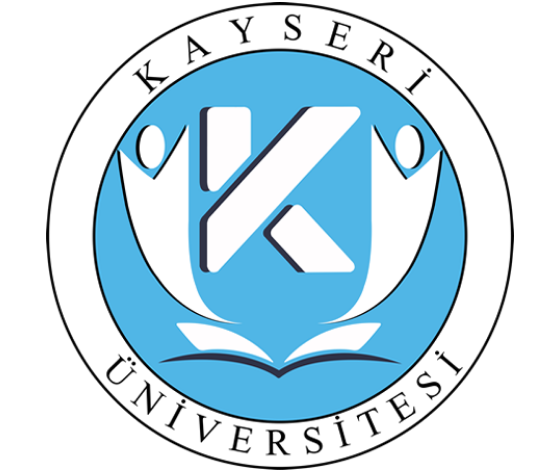 